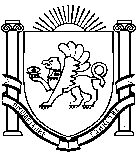 РЕСПУБЛИКА КРЫММИНИСТЕРСТВО ОБРАЗОВАНИЯ, НАУКИ И МОЛОДЕЖИ(МИНОБРАЗОВАНИЯ КРЫМА)П Р И К А ЗО проведении итогового собеседования по русскому языку в 9-х классахв Республике Крым в 2019/2020 учебном годуВ соответствии с п. 22 Порядка проведения государственной итоговой аттестации по образовательным программам основного общего образования (приказ Министерства просвещения Российской Федерации и Федеральной службы по надзору в сфере образования и науки от 07.11.2018 № 189/1513) и с целью получения обучающимися 9-х классов общеобразовательных организаций допуска к государственной итоговой аттестации ПРИКАЗЫВАЮ: Определить:Порядок подготовки и проведения итогового собеседования по русскому языку в 9-х классах (далее – Порядок) в Республике Крым в 2019/2020 учебном году (Приложение 1);Места проведения итогового собеседования по русскому языку в 9-х классах (далее – итоговое собеседование) (Приложение 2);Места проведения итогового собеседования для лиц с ограниченными возможностями здоровья, детей-инвалидов и инвалидов на дому (Приложение 3).Назначить ответственным за проведение итогового собеседования в 2019/2020 учебном году в Республике Крым консультанта отдела по взаимодействию с органами управления образованием Управления государственной политики в сфере общего образования  Османову Э.Э.Руководителям органов управления образованием муниципальных районов и городских округов, руководителям государственных образовательных организаций обеспечить:Назначение ответственных за организацию и проведение итогового собеседования в каждой муниципальной, государственной образовательной организации;Формирование составов комиссий по проведению и проверке итогового собеседования в местах проведения итогового собеседования;Создание материально-технических условий проведения итогового собеседования для обучающихся с ограниченными возможностями здоровья, детей-инвалидов и инвалидов в соответствии с представленными рекомендациями психолого-медико-педагогической комиссии, справками, подтверждающими факт установления инвалидности, выданными федеральными государственными учреждениями медико-социальной экспертизы;Размещение Порядка, мест  проведения итогового собеседования на официальных сайтах органов управления образованием муниципальных районов и городских округов, образовательных организаций;Проведение информационно-разъяснительной работы среди обучающихся, их родителей (законных представителей), общественности, в том числе путем проведения родительских собраний и классных часов, посвященных особенностям проведения  итогового собеседования;Проведение и проверку итогового собеседования в установленные сроки и в соответствии с утвержденным Порядком;Ознакомление участников итогового собеседования с полученными результатами не позднее двух рабочих дней после их утверждения приказом Министерства образования, науки и молодежи Республики Крым под подпись и в индивидуальном порядке.Государственному казенному учреждению Республики Крым «Центр оценки и мониторинга качества образования» (далее – Центр) выполняющему функции Регионального центра обработки информации (Доненко М.О.) обеспечить организационное и техническое сопровождение проведения итогового собеседования, в том числе деятельность по эксплуатации Региональной информационной системы.Управлению по надзору и контролю за соблюдением законодательства в сфере образования (Бойко В.К.) провести контрольные мероприятия по проверке исполнения требований федеральных и региональных нормативных правовых актов и инструктивно-методических документов при проведении итогового собеседования.Данный приказ разместить на официальных сайтах Министерства образования, науки и молодежи Республики Крым, Центра.Контроль за исполнением приказа возложить на первого заместителя министра Журбу Н.В.Министр                                                                                                    В.В. Лаврик23.12.2019 г.     № 2197г. СимферопольДиректор ГКУ «Центр оценки 
и мониторинга качества образования»М.О. ДоненкоКонсультант отдела государственной итоговой аттестации Управления  государственной политики в сфере общего образованияЕ.Н. ЕрмакНачальник управления государственной политики в сфере общего образования  О.А. ТроянПервый заместитель министраН.В. ЖурбаЗаместитель начальника управления – правовой работы, кадрового обеспечения и противодействия коррупции – заведующий отделом правовой работыМ.Н. Дзекунова